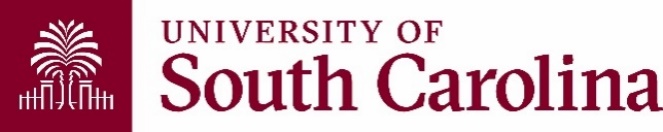 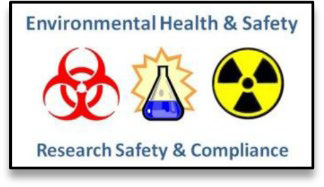 
Research Laboratory Safety Self-Inspection:Biological Safety ChecklistsInstructions: Use the checklists below to conduct a biological safety self-inspection for the hazards in your laboratory. Click the arrow next to each heading to expand the relevant sections for your lab hazards. Laboratory Biosafety Level 1 (BSL-1)Laboratory Biosafety Level 2 (BSL-2)Human-Derived Materials (Blood or OPIM)Live AnimalsShipping Biological MaterialsBiosafety CabinetsPrincipal Investigator:Department:Lab Building:Inspector Name:Lab Rooms:Inspection Date:QuestionsYesNoN/AComments or Deficiencies* Indicate room where deficiency is identifiedDoes the lab supervisor enforce the institutional policies that control safety in and access to the laboratory?Has the lab supervisor ensured that lab personnel receive appropriate training?Is the USC biosafety manual available and accessible in the lab?Is a biohazard sign posted at the entrance to the lab when infectious agents are present?Is long hair restrained?Are gloves worn to protect hands from exposure to hazardous materials?Are gloves removed and hands washed when work with hazardous materials has been completed and before leaving the lab?Are gloves changed when contaminated, integrity has been compromised, or when otherwise necessary?Are disposable gloves never reused, and are used gloves disposed with other contaminated lab waste?Are gloves and other PPE removed in a manner that minimizes personal contamination and transfer of infectious materials outside of work areas?Does the lab prohibit eating and drinking, and storing food in lab areas?Is mouth pipetting prohibited?Do persons wash their hands after working with potentially hazardous materials and before leaving the lab?Does the lab carefully manage use of needles (e.g., not recapping needles)?Are used, disposable sharps placed in a conveniently located puncture-resistant sharps container?Are non-disposable sharps placed in a hard walled container?Is a mechanical device (e.g. brush and dustpan) used for handling broken glassware?Are all procedures performed to minimize the creation of splashes and/or aerosols?Are work surfaces decontaminated with appropriate disinfectant?Are all cultures, stocks, and other potentially infectious materials decontaminated before disposal using an effective method?Are materials to be decontaminated outside of the lab placed in a properly labeled, durable, leak proof container and secured for transport?Is an effective integrated pest management program established?Are protective laboratory coats, gowns, or uniforms used to prevent contamination of personal clothing?Is protective eyewear worn when conducting procedures that have the potential to create splashes of microorganisms?Are animals and plants not associated with the work being performed prohibited from the lab?Does the lab have doors for access control?Do labs have a sink for hand washing?Is an eyewash station readily available in the lab?Is the lab designed so that it can be easily cleaned (e.g., no carpets or rugs in labs)?Is lab furniture capable of supporting anticipated loads and uses?Are bench tops impervious to water and resistant to heat and chemicals?Are chairs used in lab work covered with a non-porous material that can be easily decontaminated with disinfectant?Are lab windows that open to the exterior fitted with screens?Is lighting adequate for all activities?QuestionsYesNoN/AComments or Deficiencies* Indicate room where deficiency is identifiedDoes the lab supervisor enforce the institutional policies that control safety in and access to the lab?Has the lab supervisor ensured that lab personnel receive appropriate training?Does the lab supervisor ensure that lab personnel demonstrate proficiency in microbiological practices before working with BSL-2 agents?Has research involving recombinant or synthetic nucleic acids, infectious agents, human-derived materials, or HHS/USDA select agents or toxins been approved by the IBC?Is a lab-specific biosafety manual prepared and adopted as policy, and is the manual available and accessible?Is a biohazard sign posted at the entrance to the lab when infectious agents are present?Is long hair restrained?Are gloves worn to protect hands from exposure to hazardous materials, and not worn outside the lab?Are gloves removed before leaving the lab?Are gloves changed when contaminated or when otherwise necessary, and are two pairs of gloves worn when appropriate?Are disposable gloves never reused, and are used gloves disposed with other contaminated lab waste?Do persons wash their hands after working with potentially hazardous materials and before leaving the lab?Are lab coats designated for lab use worn while working with hazardous materials and removed before leaving for non-lab areas?If respiratory protection is needed for work with hazardous materials, is relevant staff enrolled in the respiratory protection program?Is eye and face protection used for manipulation or activities that may result in splashes or sprays of infectious or other hazardous materials?Does the lab prohibit eating and drinking, and storing food in lab areas?Is mouth pipetting prohibited?Does the lab carefully manage use of needles (e.g., not recapping needles)?Are disposable sharps placed in a conveniently located puncture-resistant sharps container?Are non-disposable sharps placed in a hard walled container?Is a mechanical device (e.g. tongs, forceps, brush and dustpan) used for handling broken glassware?Are all procedures performed to minimize the creation of splashes and/or aerosols?Are work surfaces decontaminated with appropriate disinfectant after completion of work and after spills?Are potentially infectious materials placed, stored, and maintained in a durable, leak-resistant container before and during transport?Are all potentially infectious materials decontaminated before disposal using an effective method?Are materials to be decontaminated outside of the lab placed in a durable, leak proof container and secured for transport?Is an effective integrated pest management program established?Are animals and plants not associated with the work being performed prohibited from the lab?Is access to the lab controlled when work is being conducted?Are incidents that may result in exposure immediately evaluated and treated according to proper procedures, and reported to the lab supervisor?Are BSC or other containment devices used whenever procedures creating aerosols or splashed are conducted?Are BSCs or other containment devices used whenever high concentrations or large volumes of infectious agents are used?Is lab equipment routinely decontaminated, as well as, after spills, splashes, or other potential contamination and repair, maintenance, or removal from the lab?Do labs have a sink for hand washing?Is an eyewash station readily available?Is the lab designed so that it can be easily cleaned (e.g., no carpets or rugs in labs)?Is lab furniture capable of supporting anticipated loads and uses?Are bench tops impervious to water and resistant to heat and chemicals?Are chairs used in lab work covered with a non-porous material that can be easily decontaminated with disinfectant?Are lab windows that open to the exterior fitted with screens?Is lighting adequate for all activities?QuestionsYesNoN/AComments or Deficiencies* Indicate room where deficiency is identifiedDoes the lab have access to the USC Bloodborne Pathogens Exposure Control Plan?Has the Hepatitis B vaccination been made available to lab members with occupational exposure to bloodborne pathogens?Have lab members with occupational exposure to bloodborne pathogens completed the USC bloodborne pathogens training?Are contaminated sharps discarded in containers that are labeled, closable, puncture resistant, and leakproof?Are containers for contaminated sharps replaced routinely and not overfilled?QuestionsYesNoN/AComments or Deficiencies* Indicate room where deficiency is identifiedDoes the lab carefully manage use of needles (e.g. not recapping needles)?Are used needles and syringes placed in a conveniently located puncture-resistant sharps container?Are non-disposable sharps placed in a hard walled container?QuestionsYesNoN/AComments or Deficiencies* Indicate room where deficiency is identifiedHave personnel shipping infectious substances or related materials completed required training on safe transport of these samples?QuestionsYesNoN/AComments or Deficiencies* Indicate room where deficiency is identifiedAre vacuum lines protected with liquid disinfectant traps and in-line HEPA filters or their equivalent?Are BSCs installed and operated so that possible airflow disruptions do not interfere with proper operations?Are provisions to assure proper biosafety cabinet performance and air system operation verified (e.g., annual BSC certification)?